     ҠАРАР							ПОСТАНОВЛЕНИЕ       22  апрель  2016 йыл		     № 19        	22  апреля   2016 годаО результатах публичных слушаний по проекту планировки и проекту межевания территории д.Бильгиш В соответствии с Федеральным законом от 06.10.2003 г. № 131- ФЗ «Об общих принципах организации местного самоуправления в Российской Федерации», Градостроительным кодексом РФ, на основании Устава Сельского поселения Кашкинский сельсовет муниципального района Аскинского район Республики БашкортостанП О С Т А Н О В Л Я Ю :Утвердить проект планировки и проект межевания объекта «Строительство газовых сетей в д.Бильгиш Аскинского района »Разместить настоящее постановление на официальном сайте Cельского поселения по адресу: www.kashka04sp.ru.Контроль за исполнением настоящего постановления оставляю за собой.	Глава Сельского поселения Кашкинский сельсовет муниципального района Аскинский район Республики Башкортостан Р.К.ЗиннатуллинБАШҠОРТОСТАН РЕСПУБЛИКАҺЫАСҠЫН РАЙОНЫМУНИЦИПАЛЬ РАЙОНЫНЫҢҠАШКА АУЫЛ СОВЕТЫАУЫЛ БИЛӘМӘҺЕ ХӘКИМИӘТЕ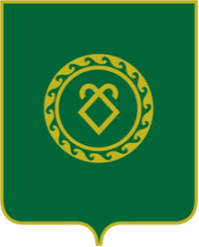 АДМИНИСТРАЦИЯСЕЛЬСКОГО ПОСЕЛЕНИЯКАШКИНСКИЙ СЕЛЬСОВЕТМУНИЦИПАЛЬНОГО РАЙОНААСКИНСКИЙ РАЙОНРЕСПУБЛИКИ БАШКОРТОСТАН